Department of Health and Human Services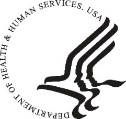 c/o NORC at the University of Chicago55 East Monroe Street, 19th Floor | Chicago IL 60603OFFICIAL BUSINESSRETURN SERVICE REQUESTED                                                 Respondent Name Address Placeholder                                                 City, State ZIPDear [Respondent Name], 		                	          	                    Recently you received a letter or phone call from our representatives to request your participation in the Medicare Current Beneficiary Survey (MCBS). Your response is needed now more than ever; the information you provide will be used to make Medicare work better, both now and in the future.  If you have already responded to the survey, thank you for your participation! If not, please call 1-877-389-3429 to schedule your telephone appointment. For more information about this survey, please visit  mcbs.norc.org. Thank you for your help with this important survey to improve your Medicare services! Sincerely, 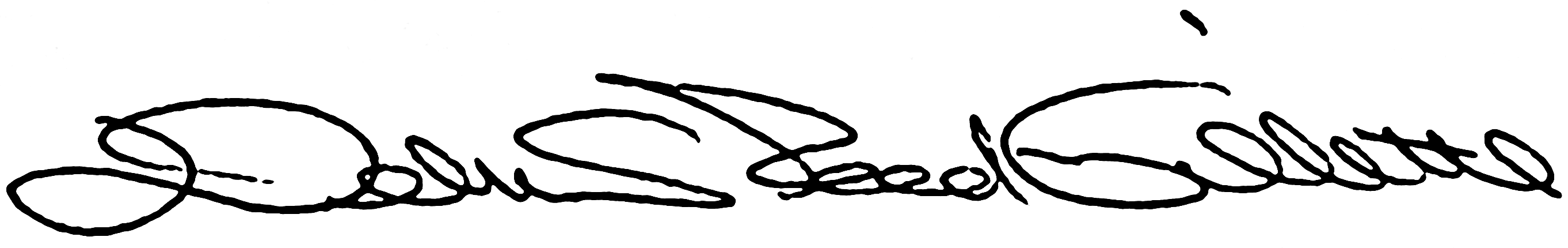 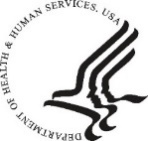 